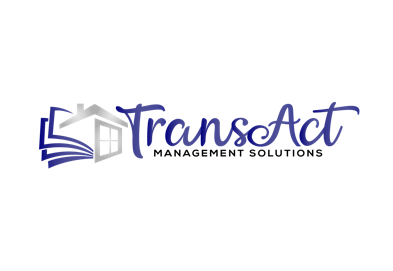 Agent Name: Company Name:  Cell Phone Number: Email Address:  TREC License #:  Agent Birthday:  Team Name:  Team Assistant Name:  Team Assistant Contact Info:  Brokerage Electronic System Link to Login: Brokerage Electronic System Used: Brokerage Electronic System Username: Brokerage Electronic System Password: Docusign/DotLoop Login: Docusign/DotLoop Password: If needed, is there an agent who assists you if you cannot be reached or should we defer to the Broker?  Preferred Vendors in order by Choice:Stager Name and Contact Info: Photographer Name and Contact Info: Sign Installation Company Name and Contact: #1 Title Company and Escrow Officer: #2 Title Company and Escrow Officer: #3 Title Company and Escrow Officer: #1 Home Inspector Name and Contact: #2 Home Inspector Name and Contact: #3 Home Inspector Name and Contact: #1 Lender Contact Info: #2 Lender Contact Info: #3 Lender Contact Info: #1 Home Warranty Company: #2 Home Warranty Company: #3 Home Warranty Company: Handyman Contact Info: House Cleaner Contact Info: Any additional information, contacts, preferences, or expectations: *You do not need to provide your MLS access information.  We will send you an HAR MLS Required Authorization form to receive an HAR login for access to your listings, etc.  This will need to be signed by your Broker as well to stay within HAR MLS guidelines for user access. Customer Relationship Manager (CRM) System Website Address: Info needed only if Agent has a CRM they use other than the Brokerage CRM program.Personal CRM Login: Personal CRM Password: Authorize “TransAct Management Solutions” to have administrative access to your Facebook business page to post listings, videos, and other listing, just sold marketing:Please see our Privacy Statement in our contract agreement to see how we protect your information.Please return via email to admin@transact2close.com 